     Załącznik nr1                                                                                              ............................................(miejscowość i data)OFERTA   CENOWAw odpowiedzi na zaproszenie do złożenia oferty dotyczącej „Świadczenie usług medycznych dla pracowników Zespołu Szkół Rzemieślniczych przy ulicy Chmielewskiego 19 w Szczecinie”.oferujemy wykonanie całości zamówienia :Nazwa Wykonawcy (firma) .......................................................................................................................Adres siedziby Wykonawcy: .....................................................................................................................REGON.......................................  Nr NIP .................................................Nr konta bankowego: ......................................................................................nr telefonu ......................................... nr faxu ..........................................e-mail ......................................Oferujemy wykonanie zamówienia za cenę ogólną:brutto………………………..................................	zł (słownie……............................................................................................……………………………..zł) 
w tym podatek VAT ………  zł  (słownie………………………………...………………………..zł), zgodnie z poniższym formularzem rzeczowo-cenowym:Oświadczamy, że:Zapoznaliśmy się z treścią Zapytania ofertowego i nie wnosimy do niej zastrzeżeń.Cena ofertowa przez nas zaproponowana zawiera wszelkie koszty związane z realizacją zamówienia.Oświadczam, że jesteśmy związani niniejszą ofertą przez okres 30 dni od upływu terminu składania ofert.Oświadczamy, że posiadamy odpowiednie uprawnienia do wykonywania badań z zakresu medycyny pracy.Oświadczamy, że posiadamy niezbędną wiedzę i doświadczenie oraz dysponujemy potencjałem technicznym i osobami zdolnymi do wykonania zamówienia oraz znajdujemy się w sytuacji ekonomicznej i finansowej zapewniającej wykonanie zamówienia.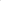 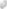 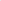 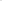 Oświadczamy, że posiadamy wyposażenie w sprzęt medyczny niezbędny do należytego wykonywania usług będących przedmiotem zamówieniaWykonawca oświadcza, że jest uprawniony do wykonywania w pełnym zakresie usług medycznych, o których mówi art. 229 Kodeksu Pracy ( Dz. U. z 2018r., poz. 917 ze zm.), w sposób zgodny z Rozporządzeniem Ministra Zdrowia z dnia 30.05.1996 r. w sprawie przeprowadzania badań lekarskich pracowników i wydawania orzeczeń lekarskich dla celów przewidzianych w Kodeksie Pracy ( Dz.U. z 2016r.,poz. 2067 ze zm.) oraz zgodnych z ustawą o Służbie Medycyny Pracy (Dz. U. 2018r, poz. 1155),Oświadczamy, że w przypadku wybrania naszej oferty zobowiązujemy się do zawarcia umowy na warunkach określonych w zapytaniu i złożonej ofercie. Informujemy, że badania będą przeprowadzane w ……………..……………………………………ul.……………………………………………………………………………………………………………………………………………… w dni robocze od poniedziałku do piątku w godzinach od …... do ……. .Oświadczam(y), że wypełniłem obowiązki informacyjne przewidziane w art.13 lub art.14 RODO wobec osób fizycznych, od których dane osobowe bezpośrednio lub pośrednio pozyskałem w celu ubiegania się o udzielenie zamówienia publicznego w niniejszym postępowaniu.........................., dn. ………………		..................................................................................       (podpis(y) osób uprawnionych do reprezentacji wykonawcy,  w przypadku oferty wspólnej-podpis pełnomocnika wykonawców)Nazwa usługi medycznejSzacowana ilość usług                   Cenajednostkowa bruttoWartość bruttoUwagiMocz- badanie ogólne moczu28Morfologia28Odczyn Biernackiego28Badanie laryngologiczne24Badanie okresowe 28Badanie kontrolne4Badanie do książeczki do celów sanitarno -epidemiologicznych w trakcie badań okresowych/wstępnych28Klatka piersiowa P-A28Badanie wstępne10Badanie pracownika, który nie jest zatrudniony na stanowisku kierowcy, prowadzący samochód w ramach obowiązków służbowychBadanie pracownika, który nie jest zatrudniony na stanowisku kierowcy, prowadzący samochód w ramach obowiązków służbowych1Badanie okulistyczne dna oka12Praca na wys. powyżej 4Razem